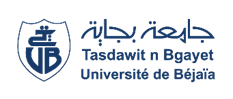 Université Abderrahmane Mira-BejaiaFaculté des Sciences Humaines et SocialesDépartement de Psychologie et orthophoniePlanning DES Examens de  L’Unité  Transversale  Du 1ER Semestre DE L’Année Universitaire 2023/2024L 3 PSYCHOLOGIE CLINIQUE  AdministrationModulesDates & JoursHorairesEnseignant (e)s chargé (e)s des modulesGroupesLocauxPsychopharmacologieLundi 03-06-202409H00-10H30M. LAOUDJ1-2Amphi 39PsychopharmacologieLundi 03-06-202409H00-10H30M. LAOUDJ3-4Amphi 40PsychopharmacologieLundi 03-06-202409H00-10H30M. LAOUDJ5SALLE 15